Муниципальное автономное общеобразовательное учреждение«Средняя общеобразовательная школа №48 г. Улан-Удэ»Корпус2План самообразования «Особенности патриотического воспитания современного дошкольника в условиях реализации ФГОС»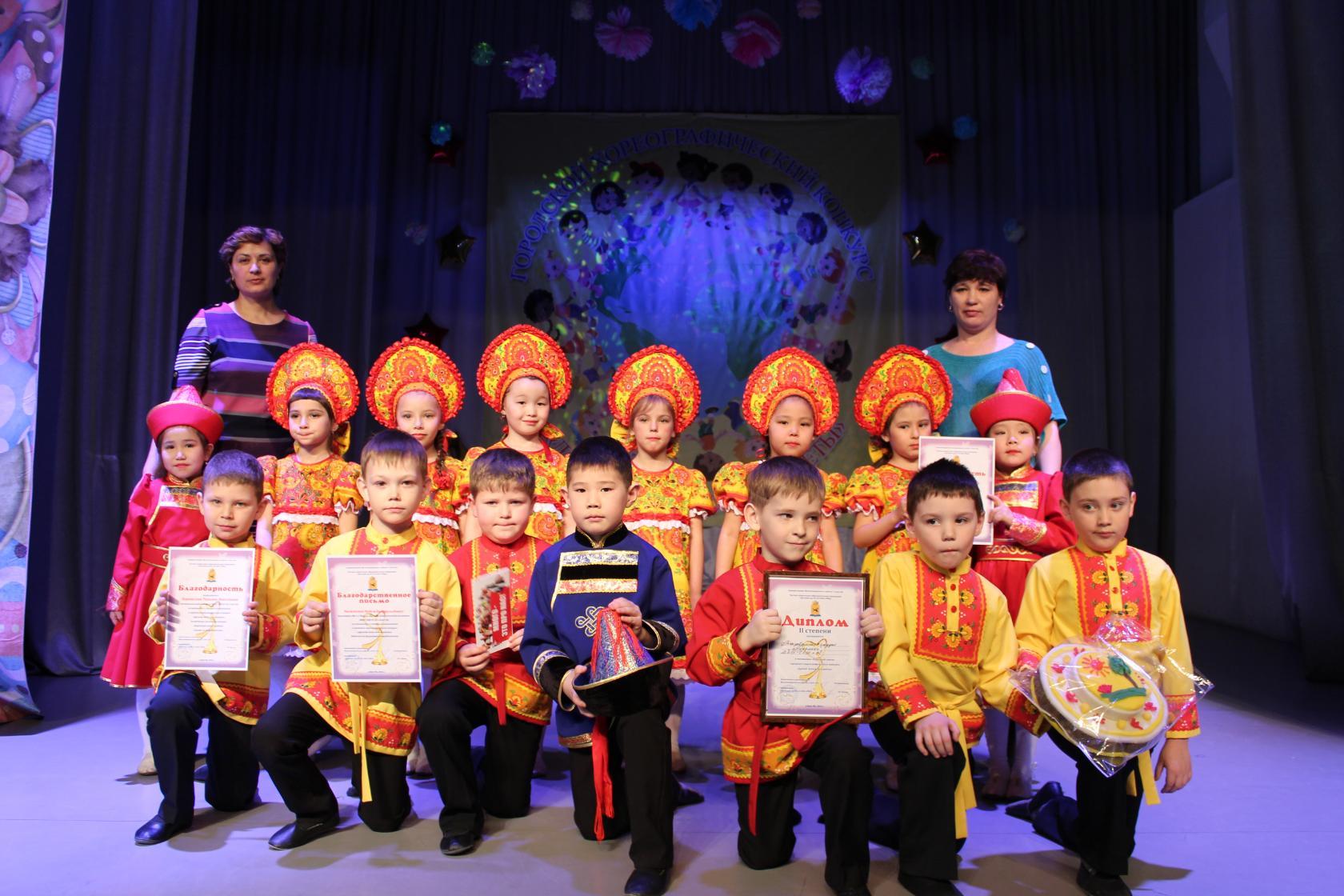 Подготовила :Семенова Л.Г.2018-19г.План самообразования «Особенности патриотического воспитания современного дошкольника в условиях реализации ФГОС»Цель: Освоение форм и методов работы по ФГОС для организации образовательного пространства формирующего нравственно-патриотическую личность.Задачи:Пополнить теоретические знания ФГОС по данной теме.Изучить новые формы и методы работы, способствующие формированию нравственно- патриотических ориентиров у воспитанников.Освоить новые формы и методы работы с семьями воспитанников в рамках нравственно-патриотического воспитания в ДОУ.Актуальность выбранной темы: Патриотическое воспитание по ФГОС наиболее актуальная тема в условиях современности. Это связано с установлением приоритетности материальных ценностей, в нашем обществе перед духовными. У детей искажены представления о патриотизме, доброте и великодушии. Изменилось и отношение людей к Родине.Несомненно, нравственно-патриотическое воспитание смело можно назвать одним из самых сложных направлений в деятельности педагога.Во-первых: особенности дошкольного возраста, во-вторых: многоаспектность понятия «патриотизм» в современном мире; отсутствие концепций, теоретических и методических разработок и т.д.Для меня является очевидным, что деятельность педагога-дошкольника по формированию нравственно- патриотической среды в группе должна быть основана на адекватных возрасту формах и методах работы с воспитанниками. И вместе с тем, эти формы и методы должны быть новыми, интересными и самое главное доступными детям.На основание вышеизложенного, для профессионального развития, мною была выбрана данная тема.В настоящее время разработаны программы и пособия по нравственно- патриотическому воспитанию детей: В.Н. Вишневская «Свет Руси», Г.Н. Абросимова «Патриотическое воспитание дошкольников средствами краеведа-туристской деятельности», Е.Ю. Александрова «Система патриотического воспитания в ДОУ», М.Ю. Новицкая «Наследие. Патриотическое воспитание в детском саду», М.Д. Маханёва «Нравственно- патриотическое воспитание детей старшего дошкольного возраста», Г.А. Ковалёва «Воспитывая маленького гражданина». Авторы в своих работах указывают на использование:личностно-ориентированной технологии – организации процесса обучения ребёнка, при котором занятия проводятся в индивидуальном, свойственном ему темпе, обладающая наибольшим здоровьесберегающим потенциалом.интеграцию предметных областей знаний, которые способствуют созданию основного фундамента развития ребёнка, ориентированные на новые модели организации деятельности. Интеграция – глубокая форма взаимосвязи, взаимопроникновения различных разделов воспитания и образования детей. Она охватывает все виды познавательной и творческой деятельности, разнообразные игры: дидактические, игры-драматизации, сюжетно-ролевые, подвижные. Интеграция основывается на общности психических процессов, развитие которых необходимо для успешного осуществления познавательной и речевой деятельности. Механизмом интеграции является образ, созданный средствами и воспроизводящийся (создаваемый) детьми в разных видах деятельности. Интегрированное построение образовательной деятельности даёт ребёнку возможности: реализовать свой творческий потенциал, поскольку на занятиях ребёнок думает, сочиняет, фантазирует, познаёт законы и премудрости жизни; в интересной игровой форме обогатить свой жизненный опыт; сформировать позитивное отношение к окружающему миру, другим 12 людям, самому себе, иерархичность отношений с взрослыми и сверстниками; воспитать чувство патриотизма, потребности в самоотверженном служении на благо Отечества; ответственность за свои дела и поступки. Интеграция происходит по нескольким направлениям.Социальный мир: систематизация, углубление и усвоение детьми вечных ценностей: сочувствия, сострадания, правдолюбия, милосердия, в стремлении его к добру и неприятию зла; формирование интереса к различным формам познания мира (моделирование и экспериментирование, наблюдение, чтение, обсуждение, продуктивная деятельность).Развитие речи: расширение и систематизация словарного запаса, развитие инициативной речи; совершенствование грамматической структуры речи.Продуктивная деятельность: реализация впечатления, знаний, эмоционального состояния детей в сюжетно-ролевой игре, в инсценировках, в играх-драматизациях; реализация коммуникативных навыков в совместной игровой и творческой деятельности. Нравственные упражнения ума, чувств и сердца ребёнка являются основным средством нравственно-патриотического воспитания, а основной формой – служение добру, служение людям. Специально организованная система образовательной деятельности с детьми с общим недоразвитием речи обеспечивает их психическое развитие, развивает мыслительную и речевую деятельность, способствует включению ребёнка в начальный виток системы новых для него социальных отношений к взрослым, знаниям, процессу их приобретения, к себе, как субъекту деятельностиПлан работы на годСписок литературы:Зацепина М.Б. "Дни воинской славы. Патриотическое воспитание дошкольников".Козлова С.А.  "Теория и методика ознакомления дошкольников с социальной действительностью".Сухомлинский В. А. "Как воспитать настоящего человека".Герасимова З. Родной свой край люби и знай. М., «Дошкольное воспитание», 2001, №2Дошкольное образование и семья – единое пространство детского развития. М., 2001.оти Т. Моя первая книга о России. М., 2003.Маханева М. Д. Нравственно-патриотическое воспитание детей старшего дошкольного возраста. Пособие для реализации государственной программы «Патриотическое воспитание граждан Российской Федерации на 2001 – 2005 годы», М., 2004.Новицкая М. Ю. Наследие. Патриотическое воспитание в детском саду. М., 2003.Патриотическое воспитание дошкольников средствами краеведо - туристской деятельности.2005.Родной край, Р. И. Жуковская, Н. Ф. Виноградова, С. А. Козлова, М., 1994.Материалы ИнтернетаРазделСрокиСодержание работыПрактические выходыИзучение методической литературыСентябрь - май1)      Зацепина М.Б. "Дни воинской славы. Патриотическое воспитание дошкольников".2)      Козлова С.А.  "Теория и методика ознакомления дошкольников с социальной действительностью".3)      Сухомлинский В. А. "Как воспитать настоящего человека".4)      Герасимова З. Родной свой край люби и знай. М., «Дошкольное воспитание», 2001, №25)      Дошкольное образование и семья – единое пространство детского развития. М., 2001.6)      Коти Т. Моя первая книга о России. М., 2003.7)      Маханева М. Д. Нравственно-патриотическое воспитание детей старшего дошкольного возраста. Пособие для реализации государственной программы «Патриотическое воспитание граждан Российской Федерации на 2001 – 2005 годы», М., 2004.8)      Новицкая М. Ю. Наследие. Патриотическое воспитание в детском саду. М., 2003.9)      Патриотическое воспитание дошкольников средствами краеведо - туристской деятельности.2005.10)  Родной край, Р. И. Жуковская, Н. Ф. Виноградова, С. А. Козлова, М., 1994.11)  Материалы ИнтернетаРабота с детьмиСентябрьОформление уголка в группе детского сада «Моя Родина – Россия».Подборка дидактических игр по патриотическому воспитанию.Стенд «Моя Родина – Россия».Картотека игр.Работа с детьмиОктябрьБеседа по теме «Улица, на которой я живу».Выставка рисунков "Улицы нашего города".Работа с детьмиНоябрьОзнакомление с символикой России, родного города, края.Выставка работ детского творчества.Работа с детьмиЯнварьОзнакомление с обычаями  и традициями русского народа.Ознакомление с различной росписью («городецкая», «хохломская», «дымковская», «гжель» и другие)Коллективное оформление книги «Русское народное творчество».Развлечение «Игры наших бабушек».Работа с детьмиФевральНепосредственно образовательная деятельность  «Главные праздники России»Подготовка и проведение праздника «День защитника Отечества».Спортивный праздник, посвящённый Дню защитника Отечества.Работа с детьмиМартБеседы  «Моя мама – лучшая на свете».Выставка детских работ «Подарок маме».Работа с детьмиАпрельКраткосрочный проект «Космос».Интеллектуальная викторина дошкольного возраста «Что мы знаем о космосе».Выставка работ детского творчества «Космос глазами детей».Работа с детьмиМайЭкскурсия к мемориалу воинской славы, приуроченная ко Дню Победы.НОД, посвящённый Дню Победы.Работа с детьмиСентябрь - майЧтение художественной литературы детям о природе России, родного края, о войне, о других исторических событиях.Работа с семьёйСентябрьКонсультация «Как провести выходной день с детьми»Фотовыставка «Моё любимое место в городе»Работа с семьёйОктябрьКонсультация «Воспитание маленького гражданина».Работа с семьёйНоябрьПроведение виртуальной экскурсии по Улан-Удэ для воспитанников и их родителей с  привлечением внешних ресурсов (костюмы, музыка)Работа с семьёйФевральКоллаж «Мой папа (дедушка) служил в армии».Работа с семьёйМартВыставка работ, выполненных бабушками и мамами воспитанников.Работа с семьёйАпрельРабота по благоустройству территории детского сада.Акция «Посади дерево».Работа с семьёйМайКонсультация «Воспитание патриотических чувств у дошкольника».СамореализацияСентябрь-майПоказ открытого мероприятия.Русские народные танцы;Бурятские народные танцыСамореализацияМайОтчёт по теме самообразования.Выступление на педсовете.